Кижка-умывашкаНужно мыться непременно 
Утром, вечером и днем, Перед каждою едою, 
После сна и перед сном.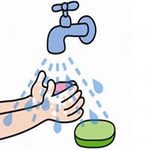 Щечки мыли?Глазки мыли? Ручки мыли?ДА!!!И теперь мы чистые- Зайчики пушистые! *****************
Руки мой перед едой, 
Грязные - грозят бедой.
*******************
Теплою водою 
Руки чисто мою. 
Кусочек мыла я возьму
И ладошки им потру.
Будет мыло пениться ,
Грязь куда-то денется ********************
Теплая водичка 
Умоет Тане личико, 
Пальчики — Антошке, 
Сашеньке — ладошки.
*****************************************
Что такое чистым быть? 
Руки чаще с мылом мыть, 
Грязь убрать из-под ногтей, 
Да постричь их поскорей. 
Умываться по утрам 
И еще по вечерам. 
Чисто вымою я уши — 
Будут уши лучше слушать. 
Отчего блестят глаза? 
С мылом умывался я.
Мне еще нужна сноровка, 
Чтобы зубы чистить ловко. ************************Водичка, водичка, 
Умой мое личико, 
Чтобы глазоньки блестели, 
Чтобы щечки алели, 
Чтоб смеялся роток, 
Чтоб кусался зубок.
***********************
Я сегодня утром рано 
Умывался из-под крана. 
Я и сам теперь умею 
Вымыть личико и шею.********************** Знаем, знаем да, да, да 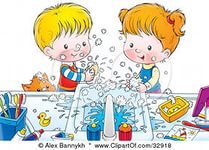  Где тут прячется вода! Выходи, водица, Мы пришли умыться!Моем руки дружно,Нам обедать нужно,

*********************
Кран, откройся! 
Нос,  умойся! 
Мойтесь сразу, 
Оба глаза! 
Мойтесь, уши, 
Мойся, шейка! 
Шейка, мойся 
Хорошенько! 
Мойся, мойся, 
Обливайся! 
Грязь, смывайся! 
Грязь, смывайся!!!*****************
 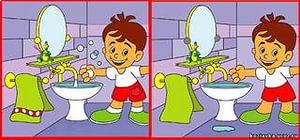 Лапки?
Мыли.
Ушки?
Мыли.
Хвостик?
Мыли.
Всё помыли.
И теперь мы чистые
Зайчики пушистые.
********************
Зайка начал умываться
Видно в гости он собрался
Вымыл ротик
Вымыл носик
Вымыл ухо
Вот и сухо
********************
Ай, лады, лады, лады,
Не боимся мы воды!
Чистая водичка
Умоет наше личико,
Вымоет ладошки,
Намочит нас немножко,
Ай, лады, лады, лады,
Не боимся мы воды!
Чисто умываемся,
Маме улыбаемся!
******************8
Эх, водичка хороша, 
Хороша водичка!
Пусть умоет малыша,
Чтоб сияло личико!Книжка - объедашкаВо время еды 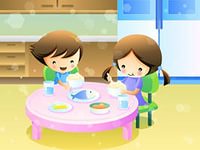 На того кто ест опрятно,И смотреть всегда приятно, Мы едим всегда красиво ,После скажем всем «Спасибо» *********************

Вот и полдник подошел, 
Сели дети все за стол. 
Чтобы не было беды, 
Вспомним правила еды: 
Наши ноги не стучат, 
Наши язычки молчат. 
За обедом не сори, 
Насорил — так убери.
*********************
А у нас есть ложки 
Волшебные немножко. 
Вот — тарелка, вот — еда. 
Не осталось и следа.
***********************
На моей тарелочке 
Рыженькая белочка, 
Чтоб она была видна, 
Все съедаю я до дна.
***********************
Глубоко и мелко, 
Корабли в тарелке, 
Вот кораблик плывет, 
Заплывает прямо в рот.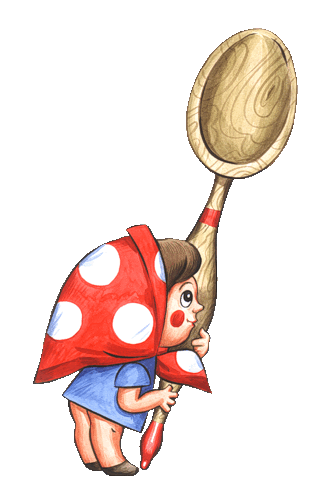 *********************Посадим на ложку
Капустку, картошку — и спрячем!
Попробуй найди! 
Не видно на ложке 
Капустки, картошки. 
И нет на тарелке — гляди!***********************Час обеда подошел, 
Сели деточки за столБери ложку, бери хлеб,
И скорее за обед.
С аппетитом мы едим,Большими вырасти хотим.***********************
Если Вас не посетит 
За обедом аппетит
Надо вызвать ложку
Ложку-неотложку
Ложка мигом прилетит
В ароматной дымке
В ней приедет аппетит
В шапке-невидимке
А теперь нельзя зевать!
Постарайся поспевать!
За волшебной ложкой.
Рот пошире открывай,
И смелее управляй!Ложкой неотложкой 
Дружно ложки мы берем
С аппетитом мы жуем **********************Спасибо солнышку за свет,
Спасибо няне за обед,
Спасибо всем моим друзьям,
Спасибо вам и вам и вам!
Спасибо тетям поварам! 
Спасибо тем, кто варит нам *********************
Ну давай, Алешка!
Поработай ложкой!
Скушай все до крошки
И еще немножко 
*****************
Куклу? Кормили!
Зайку? Кормили! 
Мишку? Кормили!
А Машу? Забыли! 
***********************
Ест собачка: ам-ам-ам
Я собачке каши дам
Ест собачка с плошки,
А дочурка с ложки 
**********************
Глубоко, не мелко
Корабли в тарелках
Луку головка
Красная морковка
Вот кораблик-лук плывет
Заплывает прямо в рот 
*********************
Длиннохвостая лошадка
Привезла нам каши сладкой
Ждет лошадка у ворот -
Открывай скорее рот (ложка)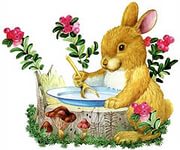 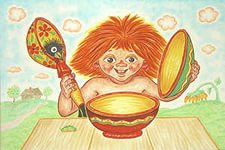 Варись, варись кашка
В голубенькой чашке.
Варись поскорее, булькай веселее,
Варись кашка сладка из густого молока, да из манной крупки.
У того, кто кашку съест, вырастут все зубки.********************Вот девочка Маша.
А вот каша.
Вкусная каша, ешь, Маша.
Ложку - за брата Антошку!
Ложку - за Лушку-подружку! 
Ложку - за рыжую кошку,                              
ложку - за мышку-крошку,
ложку - за пса Тимошку,
ложку - за уточку-хромоножку!
За Машу - последнюю ложку!
Вот и вся каша. Молодец, Маша!
**********************
Каша вкусная дымится,
Леша кашу есть садится, 
Очень каша хороша, 
Ели кашу неспеша. 
Ложка за ложкой, 
Ели по немножку. 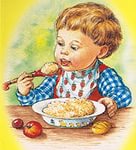 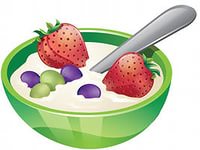 *********************Кто у нас любимый самый?
- Ложку первую за маму, 
А вторую за кого?
- Да за папу твоего, 
За кого же третью ложку?
- За веселую матрешку, 
Сьешь за бабу, 
Съешь за деду, 
За мальчишку - за соседа, 
За подружек и друзей, 
Съешь побольше не жалей!
Съешь за праздник, шумный, яркий, 
За гостей и за подарки,
За котёнка, за Тимошку
Эту маленькую ложку
И за рыжего кота,
Вот тарелка и пуста!********************Тили-час, тили-час
вот обед у нас сейчас
Скушаем за маму ложку,
Скушаем за папу ложку,
За собачку и за кошку,
воробей стучит в окошко,
дайте ложечку и мне...
вот и кончился обед.********************Книжка-одевашка Наша Маша маленька, На ней шубка аленька, Опушка бобровая, Маша чернобровая.*******************
  Раз, два, три, четыре, пять Собираемся гулять Если хочешь прогуляться, Нужно быстро одеваться, Дверцу шкафа открывай, И одежду доставай. 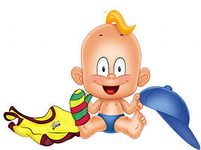  Собери носок в гармошку, И надень его на ножку. Ты другой носок возьми Точно так же натяни. А теперь скорей вставай И штанишки надевай. Посмотри, на улице Стало холодать. Пришло время кофточку Деткам надевать.******************** Тушки-тутушки Где твои ушки? Ушки в шапке, Не достанут лапки Чтобы ушки не болели Быстро шапочку надели. А потом и куртку Для длительной прогулки****************** Раз,два,три,четыре,пять Собираемся гулять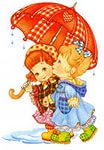  Завязала Настеньке Шарфик полосатенький. Наденем на ножки Валенки-сапожки. И пойдем скорей гулять, Прыгать, бегать и скакать Наденем на ножки Валенки-сапожки. Хороши сапожки Не замерзнут ножки.
 Книжка-расчесашкаДружат волосы с расческой, 
Хороша моя прическа.
*********************
Расти коса до пояса, 
Не вырони ни волоса. 
Расти, коса, не путайся, 
Маму, дочка, слушайся.
Чешу, чешу волосоньки, 
Расчесываю косоньки!
Что мы делаем расческой? 
Тане делаем прическу. 
*********************
Хоть с тобой я ссорюсь часто,
Гребешок зубастый,
Здравствуй!
Без тебя нельзя сестричке
Заплести свои косички.
Без тебя пришлось бы брагу
Целый день ходить лохматым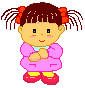 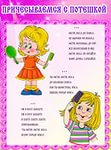 *********************Расти, коса, до пояса,
Не вырони ни волоса.
Расти, косонька, до пят -
Все волосоньки в ряд.
Расти, коса, не путайся - 
Маму, дочка, слушайся.  	Книжка-засыпашкаБаю-баю ,баиньки
В огороде заиньки,
Зайки травушку едят
Детке спать велят*******************Люли- люли, люленьки
Прилетели гуленьки .
Сели гули на кровать ,
Стали гули ворковать ,
Стали гули ворковать .
Детку тихо усыплять
Спи малютка почивай ,
Спи тихонько отдыхай 
********************
Ходит сон по лавочке
В красненькой рубашечке, 
А Сониха - по другой-
Сарафанец голубой.
Они вместе идут,
Дрему Катеньке несут.
*******************
Тишина у пруда, 
Не качается вода. 
Не шумят камыши, 
Засыпают малыши.
*******************
Спят медведи и слоны, 
Заяц спит и ежик. 
Все давно уж спать должны, 
Наши дети тожеГоршок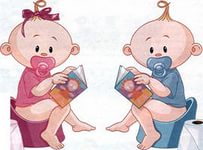 Это что стоит? Горшок!Раз-два-три-четыре-пять -Будем мы штаны снимать!Присядем аккуратно.Знают все детишки:Очень неприятно Писаться в штанишки!Мы все сделаем, как надо.Мама будет очень рада!
 **********************Прыг-скок, прыг-скок,
Мы присядем на горшок.
Мы поели, мы попили, 
Про него чуть не забыли!
Послушные детишки
Сделают делишки:
А-а-а и пись-пись-пись.
Только ты не торопись!Дети любят хороводные игры.Эти игры формируют у детей ориентацию в пространстве,координацию,внимание.«Пузырь»Все детки и взрослые берутся за ручки и становятся близко друг к другу. И говорят словаРаздувайся пузырь,
Раздувайся большой,
Да не лопайся. (вместе со словами все потихоньку отходят назад и получается большой круг)Взрослый говорит – «Лопнул пузырь»
Все вместе говорят "Ш-ш-ш-ш" и сдувают пузырь (опять маленький круг)
Игра повторяется.«Муха»Летела муха возле уха…жжж(ведем ладошку возле уха)Летели осы возле носа…сссс(ведем ладошку возле носа)Летел комар и звенел…ззззз(ведем ладошку вокруг лица)Сел на лоб, а мы его хлоп и поймали (изображаем будто поймали в кулачок и подносим к уху)А теперь выпустим комара, пусть летит, и птички его съедят.(дуете на ладошку, будто сдуваете комара).«Колпачок»Дети встают в круг, внутри круга водящий - Колпачок сидит на корточках. Дети идут по кругу:Колпачок, Колпачок,Тоненькие ножки,Красные сапожки.Дети останавливаются и грозят Колпачку пальцем:Мы тебя кормили,Мы тебя поили.Подходят к Колпачку и поднимают его на ноги:На ноги поставили.Хлопают в ладоши:Танцевать заставили.Колпачок танцует.Дети приговаривают:Танцуй сколько хочешь,Выбирай, кого захочешь.Колпачок крутится вокруг своей оси с вытянутой вперёд рукой и закрытыми глазами:Я люблю, конечно, всех,Но вот эту больше всех.На кого указал Колпачок, тот становится ведущим.